經國管理暨健康學院 日間部四技幼兒保育系105學年度第2學期幼兒保育實習(二)兒童產業實習報告中華民國106年   月    日實習作業目錄一、模組實習注意事項二、模組實習要領與須知三、實習成績考核表(機構考核)四、實習生基本資料表五、實習生實習簽到表六、實習學生請假單(一式三份)七、實習作業(一)--實習機構簡介八、實習作業(二)--實習機構人員工作內容分析九、實習作業(三)--幼保產業觀摩(或實作)報告十、實習作業(四)--省思日誌(10篇)十一、實習作業(五)--實習總心得模組實習注意事項實習前請備妥兩份實習生資料表，供給實習機構，及實老師，增加機構及老師對實習生的認識。實習前請電話向機構聯繫，並與同組同學先行訪視機構一次，與機構討論實習計劃。實習中如有任何問題時，請與指導老師或辦公室聯繫。實習作業請(每週)按時填寫及繳交給指導老師。實習生須嚴求實習機構約定的時間，不得遲到早退。在實習期間內不得任意離開實習機構，否則以曠課論，並扣實習總成績。非萬不得已不得請假，請假必須按學校請假規定辦理。實習生對實習機構之全體教職人員應有禮貌，並與他校實習生和睦相處。實習生應本著敬業精神及主動勤快的學習態度。實習生必須配上名牌以資識別為實習生。實習期間若碰到家長提出的問題不是自己能力能回答、或不是自己所了解的，不可隨便回答。請勿拿著實習手冊在機構內記錄或訪談。實習生請常與實習機構的老師討論實習計劃及實習時所發現的疑問。本須知如有未盡事宜，學生應提出詢問，並遵從校方師長之指示。以上表現均列為實習成績考核重要依據。實習總成績配分比例：實習機構評量 40 %、現場訪視與討論 10 %、實習報告50 %。模組實習要領與須知實習準備一切就緒，實習生應開始做心理調適、生活調適及心理建設的工作。以便在實習期間有良好的表現。壹、實習生的工作實習生多半處於協助機構及學習的角色，應儘量配合實老師或機構人員的行動，並多與老師溝通協調，才能當一位稱職的實習生。嬰兒照護模組經常與老師或機構人員溝通，培養默契。有時可加入嬰幼兒的活動中，和他們一起行動及遊戲；有時則必須以居高旁觀的角度，觀察嬰幼兒的情緒或學習狀況，以確定可以提供的個別輔導及協助。隨時、隨手收拾物品，把教室中的東西歸位排列整齊。能隨機應變，留意嬰幼兒的個別需要，並隨時留意嬰幼兒的安全。當教師有事必須暫時離開教室時，實習生應馬上接手並警覺到嬰幼兒的安全。隨時站或坐在一個最適當的位置，可以讓自己看到老師和最多的嬰幼兒，又可以隨時靈活起坐。專心仔細聽機構方、機構人員、老師、嬰幼兒的要求及說明，並遵守機構對實習生的規定。兒童產業模組經老師或機構人員溝通，培養默契。兒童產業的實習內容具有高度異質性，實習內容多元，應保持彈性與開放的態度。依機構屬性，隨時靈活變化角色，例如在出版社實習需要整理圖書、學習刊物編輯，若遇上書展需協助銷售等，對實習工作內容勿預設立場。兒童產業實習內容若直接與兒童接觸，隨時站或坐在一個最適當的位置，可以讓自己看到老師和最多的孩子，又可以隨時靈活起坐。專心仔細聽機構方、機構人員、孩子的要求及說明，並遵守機構對實習生的規定。貳、實習生應有的學習態度主動積極，做中學。主動發現問題，提出問題。接受機構老師善意的指導與批評。隨時向有經驗的老師請教。任何機構的工作都有值得學習或探究的地方。多聽、多做，少批評。參、如何與機構人員建立關係主動協助工作人員/老師，保持高度熱忱。經常面帶微笑，主動打招呼。虛心求教，主動積極向工作人員/老師請教。有禮貌。肆、實習生對待孩子應注意的事項和孩子講話時要口語話(即孩子聽得懂的語句)。對孩子要一視同仁，不可有偏心、私心或只和少數孩子接觸。作評量或行為觀察時要確實，並且在自然的情形下進行。能常將「請、謝謝、對不起」掛在嘴邊。處理孩子情緒問題時，應先瞭解其心理狀況。在糾正孩子時，要讓孩子知道自己錯在哪裏。不打斷孩子發言時所說的話。多傾聽孩子說話。以鼓勵代替責罰。讓孩子學習處理自我問題的能力。了解孩子的差異和發展程度的不同(即個別差異)。了孩子各方面年齡層的認知及能力。幫助孩子對自身的了解、認識及學習負責任的態度。和孩子談話時應溫和，並彎腰、蹲下或坐著交談。多讓孩子發表自己的意見和想法。多聽孩子與孩子之間的談話。任何時刻不可傷及孩子的身心。不用恐嚇的語句來威脅孩子。尊重孩子但非放縱孩子。不隨意批評孩子。對孩子要有愛心、耐心。遇有特殊孩子或問題行為時，老師請教或討論，不宜用情緒反應之。伍、孩子喜歡什麼樣的實習老師能陪他玩。不會隨便罵人或打人。經常會讚美孩子。能給孩子機會，做錯事會原諒他。能為孩子著想。能細心關心孩子。公平，大家都有輪流的機會。會常抱抱孩子。常說故事給孩子聽。自己不會的事會坦白承認。會說笑話，有幽默感。經常保持友善的笑容。陸、實習生的困擾即使準備的再充裕，難免仍會遇到一些令實習生困擾之事。如：不知自己什麼該做(問)，什麼不該做(問)？孩子都不怕實習生，實習生說話(或要求)沒份量，說十句抵不過老師說一句。不知該如何回答孩子(或家長)的問題。當機構主管要求老師要求之間有衝突時，不知該如何面對。機構的理念與自己所學不合。遇到嚴格、不主動指導實老師，不知該如何面對？老師的說明或示範有錯誤時，該怎麼辦？該老師很忙，沒空做討論。機構或該老師要看實習日誌，有些觀察或心得不知該不該寫？柒、實習生注意事項加強對自我的信心。說話時要簡單明瞭，避免口頭襌。讓自己成為一個開放的學習者。常保有童心。要多做、勿空想。克服自己上臺時的恐懼感。培養勤勞、主動的學習態度。學習如何和孩子溝通，和家長說話的技巧。主動和孩子親近、關懷他們。要有良好的坐姿、站姿。要有良好的生活習慣及示範。字體應力求工整、不可有簡字或錯別字。實習生應注意和同學之間的稱謂，在孩子前勿嘻笑打罵。常將「請、謝謝、對不起」掛在嘴邊。要有專業精神。注意自己的健康，若患有傳染性疾病請在家休息或戴口罩。須隨時注意自己的儀態、儀容及舉止端莊。發音正確、咬字清晰、講話適度、從容不迫。保護喉嚨，多用腹部發聲，勿用大聲來控制秩序。實習生彼此間請勿稱綽號，或嬉笑怒罵，更不要在一起聊天批評。捌、集中實習特別注意事項實習所在機構的工作人員有任何抱怨，只聽不說。不介入機構人員間的派別糾葛，應與機構工作人員建立良好互動關係。不給家長任何承諾。不隨便翻開別人的抽屜，不輕易到空教室。未經許可切勿隨便翻開孩子個人資料及家長資料。往返機構與家的路上請注意安全。請假請依照學校規定。請勿在上課期間寫作業，或拿著實習手冊訪談。請務必注意個人生活習慣及禮貌。(如不站著吃點心；不批評餐點內容或偏食；盛裝餐點注意衛生；飯前洗手……等)。不浪費機構的材料或資源。實習期間不取代原工作人員的角色及職務。謹言慎行以為孩子的模範。不可佔用機構電話聊天或處理私人問題。實習時間不得接聽手機或打電話與人聊天每天請保持最佳的精神及心情到實習機構，前一天請勿熬夜。請保持愉快的心情及笑容對待孩子，不把個人不佳的情緒帶到機構。不在其他場合談論孩子或家庭的私事。學校實習老師來訪時，應向機構人員或孩子介紹之。每日抵達實習機構後，應向機構主管人員說明當日實習內容，並主動詢問工作人員(老師)是否有需要協助之事。實習時所需的材料或教學資源應提前申請。隨手處理收拾周圍事物。保持機警及隨機應變的態度。抵機構後應立即準備所需物品，並在服務對象(或孩子)入機構後立即開始各項實習。勇於承認錯誤並立即改善。穿著輕便但勿隨便。有任何問題，隨老師、園(所)長、機構主管或其他工作人員，最好每天都能與負責督導的工作人員或該班老師做實習檢討。將機構視為自己學習的園地，不任意批評。玖、實習規定實習前5天（或依各機構狀況）請電話向機構聯繫。並先行訪視，與機構方討論實習計劃。實習手冊請每日按時填寫，老師將於訪視檢查實習生手冊填寫情形。實習日期以學校規定期間為則，但可視機構彈性調整。實習生須嚴守實習機構約定時間，不得遲到早退。在實習期間內不得任意離開實習機構，若必須離開機構，務必向機構報備，並說明去向。非不得已不准請假，請假必經實習導師、機構主管同意方可。並另安排時間補足實習。實習生對實習機構之全體教職人員應有禮貌，並與他校實習生和睦相處。實習生應本著敬業精神及主動勤快的學習態度參與實習。實習生之穿著以機構要求或學校規定為主，並配上名牌以資識別為實習生。實習期間交通費由學生自行負擔。並請注意校外安全，隨時與學校師長保持聯繫。實習期間若碰到定長提出的問題不是自己能力能回答、或不是自己所了解的，不可隨便回答。本須知如有未盡事宜，學生應提出詢問，並遵從校方師長之指示。以上表現列為實習成績考核重要依據。經國學院幼兒保育系日間部四技模組實習成績考核表(機構考核)機構主管簽名：                       機構指導人員/老師簽名：                實習生姓名：                          經國學院幼兒保育系日間部四技學生實習基本資料表                                      填表日期：  年  月  日經國管理暨健康學院 幼兒保育系 日間部四技實習生實習簽到表    (  月   日 -- 月   日)此簽到表目的為提升學生實習品質、加強實習輔導及避免造成管理困難。若已實施    實習生打卡制之機構，則以該計時卡為準，請實習同學將紀錄騰寫至本簽到表。 ※請假與補勤單附件(實習指導老師存查聯)：□是、共   張，□否。附註:遲到或早退，請在備註欄上註明經國管理暨健康學院 幼兒保育系 日間部四技實習學生請假單(第一聯：學生存查-請附在實習報告) 經國管理暨健康學院 幼兒保育系 日間部四技實習學生請假單(第二聯：經國實老師存查)經國管理暨健康學院 幼兒保育系 日間部四技實習學生請假單(第三聯：實習機構存查)兒童產業模組實習作業(一)--實習機構簡介＊ (團體合作)1.實習機構名稱：2.實習機構產業性質：3.實習機構的設立沿革：4.實習機構主要服務內容說明：(可從服務項目、對象、時間等方面加以介紹說明)5.實習機構的環境介紹：(畫出機構所在的社區環境、機構內部空間規劃的平面圖)6.從事此行業所應具備的專業知能：7.幼兒保育專業知能對此行業的可能貢獻：8.實習機構主管對幼兒保育實習同學的期許：(訪談機構主管，同一機構如有多位實習同學，請約好一起進行訪談)9.實習機構的SWOT分析實習作業(二)--機構人員工作內容分析＊ (團體合作)(1)機構人員組織架構請畫出機構之人事組織架構圖(2)請訪談機構工作人員，並依訪談結果列出各類人員(主管、行政、教學、企畫、執行人員、庶務…)的人數、主要工作內容(含工作時間)、工作要求及注意事項(表格請自行增加)。可視機構屬性，將工作內容依日常例行事項(每日、每週、每月)或特殊工作項目(年度活動或學期工作規劃、節慶活動企劃等)進行分類說明為避免影響機構事務進行，每位工作人員只接受一次訪談。請事前與訪談者約定時間。若有些人員不願意接受訪談，則可訪問瞭解其職務的相關人員。(3)工作分析1.請觀察並評估本機構工作人員之間的關係及組織氣氛。觀察機構人員間分工及配合的狀況，評估其彼此合作的氣氛及值得借鏡之處。請找個機會與機構人員聊聊，記錄他們對工作的想法、經歷及對你的建議。實習作業(三)—產業觀摩(或實作)報告此作業請實習生與實習機構輔導老師討論，以完成一份在機構的觀摩或企劃工作為原則。所謂觀摩是指以觀察、訪談、收集書面資料等方式，了解機構一個活動或教材或課程從籌備到實作的過程。例如了解兒童劇團的一齣戲劇從發想到演出的過程，或是故事屋的故事是如何完成的。所謂實做是能規畫與執行一個小活動企畫案。例如規劃一小型企畫，內容包括企劃名稱、企劃背景（以SWOT分析目前現況或不足之處）、企畫目標、對象、企劃內容、實施期程、經費預算、預期成效等。報告形式不拘，但需具體呈現實作或觀摩過程。若有需要可以小組完成。實習作業(四)--省思日誌(選擇10天書寫，共計10篇)說明：實習第一週，自己對兒童產業及工作人員角色的整體觀感，以及對現場觀察到的事件與其問題和個人的感受。省思日誌(1-3篇)說明：第二週後，實習日誌改用此表(4-10篇，下列項目提供省思的可能觀點，同學可自行調整)實習作業(五)--實習總心得說明：實習心得的內容至少2000字(12號字以下)，可包含以下幾點—1.對實習機構的認識與評價，對實習的感受。2.實習中你對自己有什麼新的發現？優點？缺點？3你認為你的人格特質適合這個幼保相關產業嗎？為什麼？4.你認為自己未來選擇這個兒童產業的可能性或機率為何？說明原因？5.實習後你覺得自己的專業知能在這個產業是否有競爭力？如果想進入這個產業，你認為自己還需要加強哪些技能？你可以如何增強這些技能？6.實習後你認為自己還有哪些需要再成長、加強的地方？(直接在電腦上書寫者，可將畫線刪掉) ________________________________________________________________________________________________________________________________________________________________________________________________________________________________________________________________________________________________________________________________________________________________________________________________________________________________________________________________________________________________________________________________________________________________________________________________________________________________________________________________________________________________________________________________________________________________________________________________________________________________________________________________________________________________________________________________________________________________________________________________________________________________________________________________________________________________________________________________________________________________________________________________________________________________________________________________________________________________________________________________________________________________________________________________________________________________________________________________________________________________________________________________________________________________________________					班    級姓    名學    號實習機構實習指導老師實習作業(一)實習職場簡介實習作業(二)實習機構工作人員實習作業(三)幼保產業實作報告實習作業(四)省思日誌實習作業(五)實習總心得15%15%30%30%10%機    構名    稱機構指導人員/老師機構指導人員/老師實 習 生姓    名實習期間實習期間年    月   日至年    月   日止年    月   日至年    月   日止          考       核        項        目          考       核        項        目          考       核        項        目百分比百分比得 分1.準時上下班、出缺勤依照規定1.準時上下班、出缺勤依照規定1.準時上下班、出缺勤依照規定10102.服裝儀容整潔適當2.服裝儀容整潔適當2.服裝儀容整潔適當10103.工作認真、勤快、負責3.工作認真、勤快、負責3.工作認真、勤快、負責10104.對於挑戰充滿好奇並能主動學習4.對於挑戰充滿好奇並能主動學習4.對於挑戰充滿好奇並能主動學習10105.遇到問題會主動解決或尋求協助5.遇到問題會主動解決或尋求協助5.遇到問題會主動解決或尋求協助10106.工作時程充分掌握並有效率6.工作時程充分掌握並有效率6.工作時程充分掌握並有效率10107.兒童帶領方式符合其年齡及需求7.兒童帶領方式符合其年齡及需求7.兒童帶領方式符合其年齡及需求10108.與家長互動親切守分8.與家長互動親切守分8.與家長互動親切守分10109.與機構人員維持良好互動及溝通9.與機構人員維持良好互動及溝通9.與機構人員維持良好互動及溝通101010.對於工作能夠進行反省及思考10.對於工作能夠進行反省及思考10.對於工作能夠進行反省及思考1010總          計總          計總          計100100備註：1.實習成績請以80分為基準，依實習表現酌予加減分數(極優:96-98 優:90-95 佳:85-89 可：80-85 差:70-79 極差:60-69)。2.本考核表請於實習結束一週內寄回：203基隆市中山區復興路336號 經國管理暨健康學院幼兒保育系收，謝謝！備註：1.實習成績請以80分為基準，依實習表現酌予加減分數(極優:96-98 優:90-95 佳:85-89 可：80-85 差:70-79 極差:60-69)。2.本考核表請於實習結束一週內寄回：203基隆市中山區復興路336號 經國管理暨健康學院幼兒保育系收，謝謝！備註：1.實習成績請以80分為基準，依實習表現酌予加減分數(極優:96-98 優:90-95 佳:85-89 可：80-85 差:70-79 極差:60-69)。2.本考核表請於實習結束一週內寄回：203基隆市中山區復興路336號 經國管理暨健康學院幼兒保育系收，謝謝！備註：1.實習成績請以80分為基準，依實習表現酌予加減分數(極優:96-98 優:90-95 佳:85-89 可：80-85 差:70-79 極差:60-69)。2.本考核表請於實習結束一週內寄回：203基隆市中山區復興路336號 經國管理暨健康學院幼兒保育系收，謝謝！備註：1.實習成績請以80分為基準，依實習表現酌予加減分數(極優:96-98 優:90-95 佳:85-89 可：80-85 差:70-79 極差:60-69)。2.本考核表請於實習結束一週內寄回：203基隆市中山區復興路336號 經國管理暨健康學院幼兒保育系收，謝謝！備註：1.實習成績請以80分為基準，依實習表現酌予加減分數(極優:96-98 優:90-95 佳:85-89 可：80-85 差:70-79 極差:60-69)。2.本考核表請於實習結束一週內寄回：203基隆市中山區復興路336號 經國管理暨健康學院幼兒保育系收，謝謝！備註：1.實習成績請以80分為基準，依實習表現酌予加減分數(極優:96-98 優:90-95 佳:85-89 可：80-85 差:70-79 極差:60-69)。2.本考核表請於實習結束一週內寄回：203基隆市中山區復興路336號 經國管理暨健康學院幼兒保育系收，謝謝！備註：1.實習成績請以80分為基準，依實習表現酌予加減分數(極優:96-98 優:90-95 佳:85-89 可：80-85 差:70-79 極差:60-69)。2.本考核表請於實習結束一週內寄回：203基隆市中山區復興路336號 經國管理暨健康學院幼兒保育系收，謝謝！備註：1.實習成績請以80分為基準，依實習表現酌予加減分數(極優:96-98 優:90-95 佳:85-89 可：80-85 差:70-79 極差:60-69)。2.本考核表請於實習結束一週內寄回：203基隆市中山區復興路336號 經國管理暨健康學院幼兒保育系收，謝謝！備註：1.實習成績請以80分為基準，依實習表現酌予加減分數(極優:96-98 優:90-95 佳:85-89 可：80-85 差:70-79 極差:60-69)。2.本考核表請於實習結束一週內寄回：203基隆市中山區復興路336號 經國管理暨健康學院幼兒保育系收，謝謝！備註：1.實習成績請以80分為基準，依實習表現酌予加減分數(極優:96-98 優:90-95 佳:85-89 可：80-85 差:70-79 極差:60-69)。2.本考核表請於實習結束一週內寄回：203基隆市中山區復興路336號 經國管理暨健康學院幼兒保育系收，謝謝！備註：1.實習成績請以80分為基準，依實習表現酌予加減分數(極優:96-98 優:90-95 佳:85-89 可：80-85 差:70-79 極差:60-69)。2.本考核表請於實習結束一週內寄回：203基隆市中山區復興路336號 經國管理暨健康學院幼兒保育系收，謝謝！★對實習生的評語及建議：(此乃提供學生學習改進及本系教師學生指導之參考，請不吝提供意見，謝謝！)學制：學制：實習機構：照 片黏 貼 處姓名：姓名：年齡：    年    月    日          歲照 片黏 貼 處專長：專長：興趣：照 片黏 貼 處宗教：宗教：飲食偏好：□葷 □素  □其它：                               照 片黏 貼 處健康情形  □食物過敏                 □藥物過敏                                   水痘：□已得過  □已注疫苗  □不知道  □其他                                    □食物過敏                 □藥物過敏                                   水痘：□已得過  □已注疫苗  □不知道  □其他                                    □食物過敏                 □藥物過敏                                   水痘：□已得過  □已注疫苗  □不知道  □其他                                  通訊電話：聯絡手機電話：地址：通訊電話：聯絡手機電話：地址：通訊電話：聯絡手機電話：地址：通訊電話：聯絡手機電話：地址：學經歷：依最近時間依序分點序寫(時間在前,經歷在後〉例如:1.民國102學年度入學經國技術學院四技幼保系學經歷：依最近時間依序分點序寫(時間在前,經歷在後〉例如:1.民國102學年度入學經國技術學院四技幼保系學經歷：依最近時間依序分點序寫(時間在前,經歷在後〉例如:1.民國102學年度入學經國技術學院四技幼保系學經歷：依最近時間依序分點序寫(時間在前,經歷在後〉例如:1.民國102學年度入學經國技術學院四技幼保系簡要自述:(讓實習機構能夠認識你的自我介紹)可撰寫個人特質,過去的相關經驗、對於實習的個人期待等簡要自述:(讓實習機構能夠認識你的自我介紹)可撰寫個人特質,過去的相關經驗、對於實習的個人期待等簡要自述:(讓實習機構能夠認識你的自我介紹)可撰寫個人特質,過去的相關經驗、對於實習的個人期待等簡要自述:(讓實習機構能夠認識你的自我介紹)可撰寫個人特質,過去的相關經驗、對於實習的個人期待等此次實習總目標此次實習總目標此次實習總目標此次實習總目標日 期星 期應到時間實到時間應退時間實退時間主管簽章備 註遲到病假事假×2曠職×3公假喪假須補時數總計   ×1＝     小時          小時   ×2＝     小時    ×3＝    小時     小時    小時須扣分數總計    ×1＝   分   ×0.5＝   分    ×1＝    分    ×2＝   分姓    名班級學號機構主管或實習負責老師核批假    別事由證明文件實習機構時    間自    年    月    日起至    年    月    日止，    共    日    時    分自    年    月    日起至    年    月    日止，    共    日    時    分自    年    月    日起至    年    月    日止，    共    日    時    分自    年    月    日起至    年    月    日止，    共    日    時    分自    年    月    日起至    年    月    日止，    共    日    時    分經國實習指導老師補勤實習時    間自    年    月    日起至    年    月    日止，    共    日    時    分自    年    月    日起至    年    月    日止，    共    日    時    分自    年    月    日起至    年    月    日止，    共    日    時    分自    年    月    日起至    年    月    日止，    共    日    時    分自    年    月    日起至    年    月    日止，    共    日    時    分姓    名班級學號機構主管或實習負責老師核批假    別事由機構主管或實習負責老師核批證明文件實習機構時    間自    年    月    日起至    年    月    日止，    共    日    時    分自    年    月    日起至    年    月    日止，    共    日    時    分自    年    月    日起至    年    月    日止，    共    日    時    分自    年    月    日起至    年    月    日止，    共    日    時    分自    年    月    日起至    年    月    日止，    共    日    時    分實習指導老師補勤實習時    間自    年    月    日起至    年    月    日止，    共    日    時    分自    年    月    日起至    年    月    日止，    共    日    時    分自    年    月    日起至    年    月    日止，    共    日    時    分自    年    月    日起至    年    月    日止，    共    日    時    分自    年    月    日起至    年    月    日止，    共    日    時    分姓    名班級學號機構主管或實習負責老師核批假    別事由機構主管或實習負責老師核批證明文件實習機構時    間自    年    月    日起至    年    月    日止，   共    日    時    分自    年    月    日起至    年    月    日止，   共    日    時    分自    年    月    日起至    年    月    日止，   共    日    時    分自    年    月    日起至    年    月    日止，   共    日    時    分自    年    月    日起至    年    月    日止，   共    日    時    分實習指導老師補勤實習時    間自    年    月    日起至    年    月    日止，   共    日    時    分自    年    月    日起至    年    月    日止，   共    日    時    分自    年    月    日起至    年    月    日止，   共    日    時    分自    年    月    日起至    年    月    日止，   共    日    時    分自    年    月    日起至    年    月    日止，   共    日    時    分職  稱人數項  目主要工作內容工作要求及注意事項工作要求及注意事項日常例行工作(每日、每週、每月)日常例行工作(每日、每週、每月)特殊工作項目（每學期、每年、特定節慶活動）特殊工作項目（每學期、每年、特定節慶活動）日 期地 點班 級我對此產業及工作人員角色的觀感現場觀察到的事件省思(想問的問題和感受)事件意義(為什麼特殊)事件分析(背景、原因、說明)學習與收穫(學到什麼、啟發、教訓)我對此產業及工作人員角色的觀感現場觀察到的事件省思(想問的問題和感受)事件意義(為什麼特殊)事件分析(背景、原因、說明)學習與收穫(學到什麼、啟發、教訓)我對此產業及工作人員角色的觀感現場觀察到的事件省思(想問的問題和感受)事件意義(為什麼特殊)事件分析(背景、原因、說明)學習與收穫(學到什麼、啟發、教訓)我對此產業及工作人員角色的觀感現場觀察到的事件省思(想問的問題和感受)事件意義(為什麼特殊)事件分析(背景、原因、說明)學習與收穫(學到什麼、啟發、教訓)我對此產業及工作人員角色的觀感現場觀察到的事件省思(想問的問題和感受)事件意義(為什麼特殊)事件分析(背景、原因、說明)學習與收穫(學到什麼、啟發、教訓)我對此產業及工作人員角色的觀感現場觀察到的事件省思(想問的問題和感受)事件意義(為什麼特殊)事件分析(背景、原因、說明)學習與收穫(學到什麼、啟發、教訓)我對此產業及工作人員角色的觀感現場觀察到的事件省思(想問的問題和感受)事件意義(為什麼特殊)事件分析(背景、原因、說明)學習與收穫(學到什麼、啟發、教訓)找一位同學討論上述問題與新發現協同討論人簽名：       日期：  /找一位同學討論上述問題與新發現協同討論人簽名：       日期：  /找一位同學討論上述問題與新發現協同討論人簽名：       日期：  /找一位同學討論上述問題與新發現協同討論人簽名：       日期：  /機構人員的回饋機構人員簽名：      日期： /機構人員的回饋機構人員簽名：      日期： /機構人員的回饋機構人員簽名：      日期： /日 期地 點班 級本日主要工作內容工作省思：（請說明在產業了解上、工作內容上、人際互動上的反思）我今天想問什麼現場觀察到的事件與其問題和我的感受：本日主要工作內容工作省思：（請說明在產業了解上、工作內容上、人際互動上的反思）我今天想問什麼現場觀察到的事件與其問題和我的感受：本日主要工作內容工作省思：（請說明在產業了解上、工作內容上、人際互動上的反思）我今天想問什麼現場觀察到的事件與其問題和我的感受：本日主要工作內容工作省思：（請說明在產業了解上、工作內容上、人際互動上的反思）我今天想問什麼現場觀察到的事件與其問題和我的感受：本日主要工作內容工作省思：（請說明在產業了解上、工作內容上、人際互動上的反思）我今天想問什麼現場觀察到的事件與其問題和我的感受：本日主要工作內容工作省思：（請說明在產業了解上、工作內容上、人際互動上的反思）我今天想問什麼現場觀察到的事件與其問題和我的感受：本日主要工作內容工作省思：（請說明在產業了解上、工作內容上、人際互動上的反思）我今天想問什麼現場觀察到的事件與其問題和我的感受：找一位同學討論上述問題與新發現：找一位同學討論上述問題與新發現：找一位同學討論上述問題與新發現：找一位同學討論上述問題與新發現：機構人員的回饋與簽名：                   日期：機構人員的回饋與簽名：                   日期：機構人員的回饋與簽名：                   日期：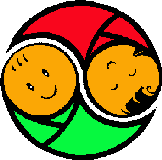 